Đề toán lớp 4 kì I mẫu 9I. TRẮC NGHIỆM Khoanh vào chữ cái trước ý đúng trong mỗi câu sau:Câu 1: Số ba mươi tám nghìn hai trăm linh bảy viết là:  A. 28 207                                    B. 38 207              C. 38 270                                    D. 3 827Câu 2: Số nào trong các số sau số có chữ số 7 biểu thị cho 7000?  A. 71 012                                    B. 700 000            C. 17 210                                    D. 12 070Câu 3: Số thích hợp để viết vào chỗ chấm của 5 tạ 6kg = ............kg là:  A. 56kg                                        B. 560kg          C. 5600kg                                    D. 506kgCâu 4: Số thích hợp để viết vào chỗ chấm của 34m2 = .........cm2  là:   A.  340 000                                        B. 3 400             C. 34 000                                           D. 340Câu 5: Số gồm 2 triệu, 7 chục nghìn, 86 đơn vị được viết là:   A. 27000086                                       B. 2070086            C. 2070850                                         D. 270085Câu 6: Kết quả của phép nhân  là :   A. 14055                                       B. 97385            C. 98385                                       D. 5622Câu 7: Trong các số 98; 100; 170; 360; 752; 565 số nào vừa chia hết cho 2 vừa chia hết cho 3 và vừa chia hết cho 5.   A. 360                                            B. 360; 100; 170         C. 98; 100; 360                              D. 752; 100Câu 8: Tính giá trị của biểu thức  với   A. 255                                         B. 275           C. 245                                         D. 265II. TỰ LUẬNCâu 1: Đặt tính rồi tính:    a) 455456 + 234348                     b) 937120 - 728983                      Câu 2: Tìm x, biết:     a) X + 4457 = 4612                       b) X - 827 = 2484                  Câu 3: Lớp 4A có tất cả 68 học sinh, biết rằng số học sinh nam nhiều hơn số học sinh nữ là 20 bạn. Hỏi lớp 4A có bao nhiêu bạn học sinh nam, bao nhiêu học sinh nữ?Câu 4: Gia đình bác Minh thu hoạch từ hai thửa ruộng được 67 tạ thóc. Thửa ruộng thứ nhất thu được nhiều hơn thửa ruộng thứ hai là 5 tạ thóc. Hỏi trên mỗi thửa ruộng của nhà Bác Minh thu hoạch được bao nhiêu tạ thóc? Câu 5: Tính nhanh: 12345 × 17 + 23 × 12345 + 12345 + 12345 × 35 + 12345 × 24ĐÁP ÁN ĐỀ SỐ 9I. TRẮC NGHIỆMCâu 1: Phương pháp: Số ba mươi tám nghìn hai trăm linh bảy viết là: 38 207Cách giải: Số ba mươi tám nghìn hai trăm linh bảy viết là: 38 207Chọn B.Câu 2: Giá trị của chữ số 7 trong số 71 012 là : 70 000.Giá trị của chữ số 7 trong số 700 000 là: 700 000.Giá trị của chữ số 7 trong số 17 210 là: 7 000.Giá trị của chữ số 7 trong số 12 070 là: 70.Vậy trong các số chỉ có số 17 210 có chữ số 7 biểu thị cho 7000. Chọn CCâu 3: 1 tạ = 100kg, 5 tạ = 500kgVậy 5 tạ 6kg = 506kgChọn DCâu 4: Ta có: 1m2 = 10000cm2 => 34m2 = 340000 cm2Chọn ACâu 5: Số gồm 2 triệu, 7 chục nghìn, 86 đơn vị viết là: 2 070 086Chọn BCâu 6: Kết quả của phép nhân 937 × 105  là : 98385Chọn CCâu 7: Các số chia hết cho cả 2 và 5 có tận cùng là chữ số 0 gồm số: 100, 170, 360 Trong 3 số này số nào chia hết cho 3 thì số đó chia hết cho cả 2, 3 và 5. Các số chia hết cho 3 thì có tổng các chữ số chia hết cho 3. Trong 3 số 100, 170, 360 chỉ có 360 là chia hết cho 3. Vậy số chia hết cho cả 2, 3 và 5 là: 360Chọn ACâu 8: Với n = 15 giá trị của biểu thức 320 - 3 × n là: 320 - 3 × 15 = 320 - 45 = 275.Chọn BII. TỰ LUẬNCâu 1: 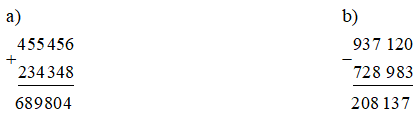 Câu 2: 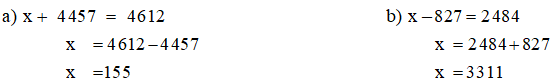 Câu 3: Số bạn học sinh nữ là: (68 - 20) : 2 = 24  (học sinh)Số bạn học sinh nam là: 24 + 20 = 44 (học sinh) Đáp số: 24 học sinh nữ, 44 học sinh nam.Câu 4: Thửa ruộng thứ nhất thu được số tạ thóc là: (67 + 5) : 2 = 36 (tạ)Thửa ruộng thứ hai thu được số tạ thóc là: 67 - 36 = 31 (tạ)Đáp số: Thửa ruộng thứ nhất: 36 tạ thóc, thửa ruộng thứ hai: 31 tạ thóc.Câu 5: Ta có: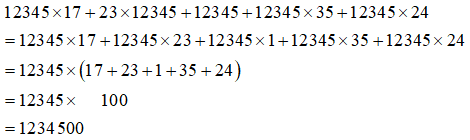 Đáp số: 1234500.1. B2. C3. D4. A5. B6. C7. A8. B